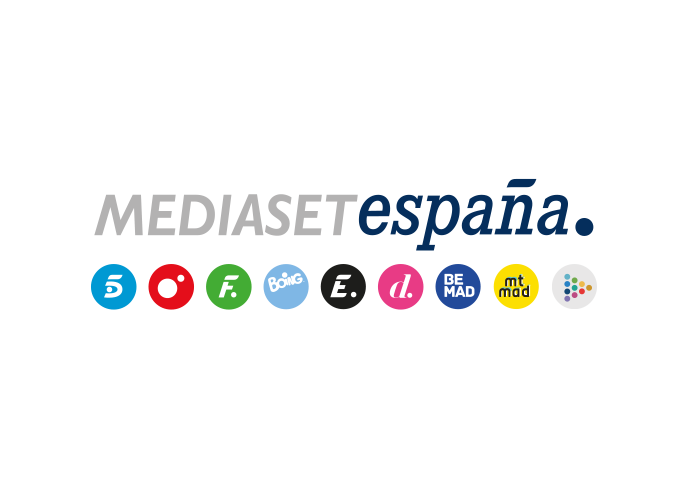 Madrid, 11 de enero de 2022Amor, sorpresas y una petición de matrimonio, protagonistas del especial ‘Second Dates’ de ‘First Dates’El miércoles 12 de enero (21:45 horas), en Cuatro. Hay encuentros que pueden cambiar una vida y ‘First Dates’ ha sido el escenario de muchos de ellos. En su edición de mañana, el restaurante más romántico de la televisión recibirá a un grupo de comensales que tienen algo en común: vuelven al restaurante por segunda vez porque sintieron algo especial por las personas que conocieron en su primera cita en el programa, han formalizado una relación y quieren celebrar su amor o comprobar si pueden dar un paso adelante como pareja. Además, el restaurante también será testigo de un reencuentro entre dos personas que tuvieran una relación en el pasado y llevan más de 20 años sin verse, en el especial ‘Second Dates’ de ‘First Dates’ que Cuatro emitirá mañana miércoles 12 de enero, a partir de las 21:45 horas. Las puertas del restaurante se abrirán para recibir a Alba y Álvaro, dos jóvenes que tras conocerse a principios de 2020 afianzaron su relación durante el confinamiento. De regreso al restaurante del amor, disfrutarán de su primera velada romántica tras el nacimiento de su hijo.También compartirán mesa y mantel Dani y Nuria, una pareja de Barcelona que encontró el amor en ‘First Dates’. De aquella primera cita nació una relación muy especial y actualmente ambos viven juntos. En su regreso a ‘First Dates’, Dani desea sorprender a su novia pidiéndole matrimonio, mientras ella cree que vuelven al restaurante para rememorar su primer encuentro. Gene y Julián salieron de ‘First Dates’ diciendo ‘no’ a una próxima cita, pero posteriormente comenzaron a conversar sin nervios y a verse de forma distinta. Actualmente su relación se ha consolidado: son pareja y conviven bajo el mismo techo. Ambos volverán ilusionados al lugar que les cambió la vida para celebrar ese primer encuentro.Otras de las protagonistas de esta edición especial serán Patricia y Liliana, dos mujeres que se conocieron hace más de 25 años y tuvieron una relación que apenas duró unas semanas. Desde entonces, Patricia no ha podido olvidarla y tras ver a Liliana en ‘First Dates’, quiso encontrarse de nuevo con ella. Liliana llegará al restaurante sabiendo únicamente que una persona de su pasado desea volver a verla, un reencuentro que podría reavivar la llama del amor. Además, ‘First Dates’ mostrará la extraordinaria historia de Laura y Raúl, que tras mantener cada uno de ellos sendas citas que no prosperaron en el restaurante, coincidieron en el traslado de vuelta a la estación. Durante ese trayecto, empezaron a conocerse, se intercambiaron los teléfonos y llevan varios años viviendo en pareja. Hoy regresarán para festejar su amor y quizás dar un paso adelante en su relación.